КОНТРОЛЬНЫЙ СРЕЗ РЕЗУЛЬТАТОВ ОБУЧЕНИЯза январь-март 2020г.Специальность/профессия   44.02.02 Преподавание в начальных классах 4 курс Учебная дисциплина/МДК  ПМ 05. МДК 05.02. «Детская литература страны изучаемого языка»Время выполнения 40 мин.ВАРИАНТ 1ТЕСТОВОЕ ЗАДАНИЕВыбрать единственно верный ответ из предложенных вариантов.1.Продолжите определение: Детская литература — это литература …а) специально предназначенная для детей до 16 лет и осуществляющая языком художественных образов задачи воспитания и образования детей. б) специально предназначенная для читателей неограниченного возраста, осуществляющая языком художественных образов задачи воспитания и образования детей. в) специально предназначенная для читателей неограниченного возраста и осуществляющая задачи воспитания и образования детей по средством самой себя. 2. Жанр литературного творчества, выдуманное произведение волшебного, бытового или авантюрного характера. а) Фэнтезиб) Балладав) Сказка 3. Небольшое по объёму прозаическое произведение, малое количество действующих лиц, имеющее одну сюжетную линию. а) Повестьб) Поэмав) Рассказ4. Крупнейший памятник немецкого народного творчества, включено в список мирового культурно-исторического наследия ЮНЕСКО. а) Лорелеяб) Песнь о Нибелунгахв) Гамельнский крысолов5. Они положили начало возникновению в Германии периодических изданий для детей.а) Первые детские книгиб) Азбуковникив) Летучие листки6. Жанр сатирического и назидательного характера, возникший в 13 веке, в переводе с немецкого означал «веселый случай».а) Сказкиб) Баснив) Шванки7. Образное выражение подразумевает под собой «преувеличение» явления, предмета, действия. а) гиперболаб) литотав) метафора8.  Стилистический приём, который описывает свойства предмета или явления путем сравнения его с живым существом. а) Метафораб) Эпитетв) Олицетворение9. «Слово – гром, согласные –это скелет языка, гласные – это кровь языка». Кто автор этого изречения?а) Братья Гримм б) Эрик Кестнерв) Эрнест Теодор Амадей Гофман10. Главными героями какого произведения Э.Т. А. Гофмана являлись Мари и Фриц?а) Житейские воззрения кота Мураб) Щелкунчик и Мышиный корольв) Золотой горшок11. Этот сказочник писал свои волшебные сказки специально для детей, гувернёром которых он был. О ком идёт речь?а) Рудольф Эрих Распеб) Вильгельм Гауфв) Эрнест Гофман12. Укажите название произведения В. Гауфа, где главным героем был мальчик по имени – Яков. а) Карлик Нос б) Гамельнский крысоловв) Мальчик с пальчик13. Укажите имя немецкого автора, бежавшего в Англию, и анонимно писавшего свои рассказы на английском языке. а) Рудольф Эрих Распеб) Вильгельм Гауфв) Эрнест Гофман14. «Всю свою любовь и фантазию, все свое усердие, каждую минуту своего существования она фанатически ставила на одну карту — на меня… Я стал самым лучшим учеником и самым лучшим сыном". Кому принадлежат эти слова?а) Корнелия Функеб) Эрих Кестнер в) Отфрид Пройслер15. В его произведениях злые герои выступают в ролях положительных, даже колдунья становится доброй. О каком немецком детском авторе идёт речь?а) Эрих Кестнер б) Петер Хертлинг в) Отфрид Пройслер16. Это автор известен как прародитель комиксов и в своих рассказах для детей нередко прибегая к "черному юмору". Назовите имя этого немецкого писателя.а) Отфрид Пройслер б) Эммануил Эндев) Генрих Христиан Вильгельм Буш17. «Сжав поникшие плечи мальчика, господин Зайбманн выждал немного времени, давая ему прийти в себя, насколько это было возможно, и повернул его к классу. — В любви бывают только двое, — со всей мудростью изрёк господин Зайбманн...» Из какого произведения этот отрывок?а) Повелитель драконовб) Эмиль и детективыв) Бен любит Анну18. Немецкая писательница пишет в жанре фэнтези. Книги имеют огромную популярность, переведены на несколько языков, экранизированы: Назовите её имя.а) Корнелия Функеб) Петер Хертлинг в) Отфрид Пройслер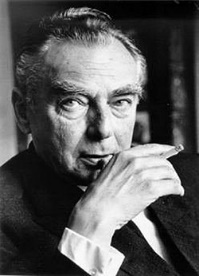 19. Назовите имя немецкого писателя.а) Эрик Кестнерб) Петер Хертлинг в) Генрих Христиан Вильгельм Бушг) Отфрид Пройслер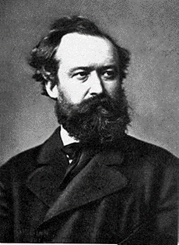 20. Назовите имя немецкого писателяа) Отфрид Пройслер б) Петер Хертлинг в) Генрих Христиан Вильгельм Бушг) Отфрид Пройслер21. Назовите имя немецкого писателя. 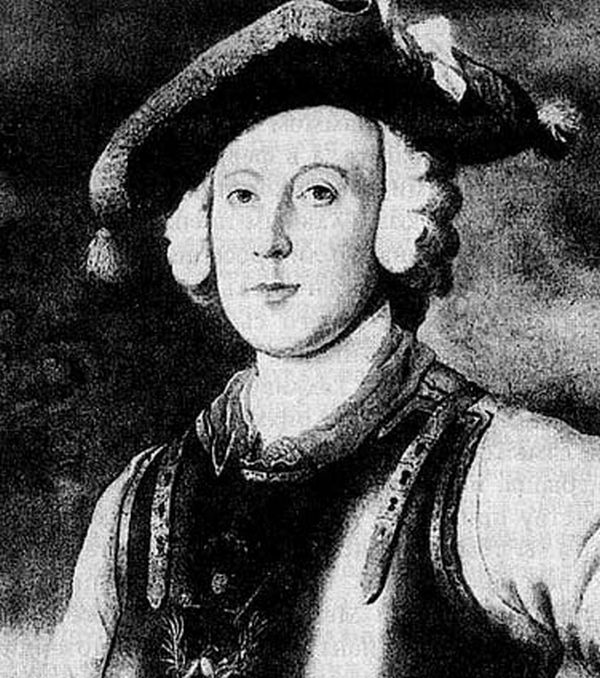 а) Генрих Христиан Вильгельм Бушб) Рудольф Эрих Распеб) Вильгельм Гауфг) Якоб Гримм 22. Из какого произведения следующие строчки:	    Не знаю, что стало со мноюПечалью душа смущенаМне всё не даёт покояСтаринная сказка однаа) Песнь о Нибелунгахб) Легенды старой мельницыв) Легенда о Лорелеи23 Назовите автора следующих произведений "Житейских воззрениях кота Мура", Повесть-сказка «Щелкунчик и Мышиный король», Сборник новелл «Ночные этюды». а) Генрих Христиан Вильгельм Бушб) Рудольф Эрих Распев) Эрнст Теодор Амадей Гофман24 Назовите автора следующих произведений «Крабат: Легенды старой мельницы», «Маленькая Баба-Яга», «Маленькое Привидение».а) Отфрид Пройслераб) Вильгельм Гауф б) Эрих Кестнер25. Назовите автора следующих произведений «Госпожа метелица», «Мальчик с пальчик», «Сахарный домик», «Умная Гретель», «Бременские музыканты», «Гензель и Гретель», а) Вильгельм Гримм, Якоб Гримм, б) Вильгельм Гауф в) Отфрид Пройслер26. Определите название этого известного стихотворения Г. Гейне:Ich weiß nicht, was soll es bedeuten,Daß ich so traurig bin;Ein Märchen aus alten Zeiten,Das kommt mir nicht aus dem Sinnа) Песнь о Нибелунгахб) Легенды старой мельницыв) Легенда о Лорелеи27. Жанр городской литературы, возникший в 13 веке в Германии, в стихах, или в прозе сатирического и назидательного характера. а) Басняб) Балладав) шванк28. В немецком городе живут весёлые, неунывающие глупцы — герои известных немецких шванков? а) Шильдб) Нюрнбергв) Бремен29. В каком городе разворачиваются события в произведении Э.Т. А. Гофмана «Щелкунчик и Мышиный король»?а) Шильдб) Нюрнбергв) Бремен30. … Жила она в крохотной избушке, одиноко стоявшей в лесу. Крыша избушки покривилась от ветра, труба скрючилась, ставни дребезжали на разные голоса. … Снаружи к избе была пристроена огромная печь. Без такой печи никак нельзя обойтись, иначе избушка не была бы настоящим домом … О чьём доме идёт речь?а) Маленького водяногоб) Повелителя Драконовв) Бабы-Яги.31. Эти великие сказочники увлекались собирательством немецкого фольклора и с самого Раннего возраста были связаны тесными узами дружбы, которая оставалась прочной всю жизнь. а) Генрих Христиан Вильгельм Буш б) Отфрид Пройслер в) Братья Гримм32. Назовите имя немецкого сказочника, автором следующих произведений «Маленький Мук», «Калиф-аист», «Карлик нос».а) Отфрид Пройслерб) Вильгельм Гауф б) Эрих Кестнерг) Эрнст Теодор Амадей Гофман33. Назовите автора произведений «Сердце на талии ", Двойняшки «Лотхен», «Эмиль и Сыщики».а) Отфрид Пройслерб) Вильгельм Гауф б) Эрих Кестнерг) Эрнст Теодор Амадей Гофман34. Назовите имя немецкого автора, который долгое время работал учителем в школе и считал, что это самая лучшая профессия на свете. а) Генрих Христиан Вильгельм Буш б) Отфрид Пройслер в) Братья Гриммг) Эрнст Теодор Амадей Гофман35. Назовите автора произведений «Плих и Плох ", «Макс и Мориц». а) Генрих Христиан Вильгельм Буш б) Отфрид Пройслер в) Братья Гриммг) Эрнст Теодор Амадей Гофман36. Пять романов этого автора в настоящий момент экранизированы: «Король воров», «Дикие курочки», «Дикие курочки и любовь», «Чернильное сердце» и «Дикие курочки и жизнь». Назовите его имя.а) Перех Хертлингб) Отфрид Пройслер в) Братья Гриммг) Корнелия Функе37. В этом произведении В. Буша главные герои два мальчика озорника, проказы которых очень огорчали жителей немецкого городка. О каком произведении идёт речь?а) Плих и Плохб) Двойняшки Лотхен в) Макс и Мориц38. Трагическая история её любви вдохновила многих писателей, поэтов на творчество. Её имя носит скола, возвышающаяся над берегом Рейна. О ком идёт речь?а) Лорелеяб) Брунхильда в) Гретхен39. К какому виду словесной образности относится выражение «рукой подать»?а) литотаб) гипербола в) олицетворение40. К какому виду словесной образности относится выражение «сто лет не виделись»?а) синекдохаб) гипербола в) олицетворениеКритерии оценки5 «отлично» - от 85% до 100% правильно выполненных заданий4 «хорошо» - от 75% до 86%3 «удовлетворительно» - от 61% до 75%2 «неудовлетворительно» -до 61Преподаватель Гой О.В.КОНТРОЛЬНЫЙ СРЕЗ РЕЗУЛЬТАТОВ ОБУЧЕНИЯза январь-март 2020г.Специальность/профессия   44.02.02 Преподавание в начальных классах 4 курс Учебная дисциплина/МДК  ПМ 05. МДК 05.02. «Детская литература страны изучаемого языка»Время выполнения 40 мин.ВАРИАНТ 2ТЕСТОВОЕ ЗАДАНИЕВыбрать единственно верный ответ из предложенных вариантов.1. Укажите характерные черты детской литературы:а) Детям отводится главная роль, по тематике соответствует детскому возрасту.б) Мало диалогов, в основном описание действующих лиц и происходящего. в) Большой объём произведения 2. Эти большие художественные стихотворные произведения, отображают известные исторические события. Могут быть героическими, романтическими, сатирическими и т. п.а) Сказкаб) Балладав) Поэма3. Это небольшое по объему художественное произведение, написанное в поэтической форме, организованное по законам стихосложения.а) Стихб) Поэмав) Рассказ 4. Это произведение является крупнейшим памятником немецкого народного творчества. Оно было включено в список мирового культурно-исторического наследия ЮНЕСКО. О каком произведении идёт речь?а) Лорелеяб) Песнь о Нибелунгахв) Гамельнский крысолов5. Они положили начало возникновению в Германии периодических изданий для детей.а) Летучие листкиб) Азбуковникив) Первые детские книги 6. Жанр сатирического и назидательного характера, возникший в 13 веке, в переводе с немецкого означал «веселый случай».а) Сказкиб) Баснив) Шванки7. Образное выражение, стилистическая фигура, в котором содержится художественное преуменьшение величины чего или кого-либо. а) олицетворениеб) литотав) метафора8. Стилистический приём, описывающий свойства предмета или явления путем сравнения его с живым существом. а) Метафораб) Эпитетв) Олицетворение9. Почти всю свою жизнь они работали скромными библиотекарями. Увлекаясь народными сказками. Во время прогулок они слушали и записывали рассказы, сказки простых людей. О ком идёт речь?а) Братья Гримм б) Эрик Кестнерв) Эрнест Теодор Амадей Гофман10. Автор 2 романов, 78 рассказов, 2 симфоний, 3 опер, множества камерных сочинений, мастер портретов, карикатур, иллюстраций к собственным произведениям, художник – оформитель театров. О ком идёт речь?а) Братья Гримм б) Эрик Кестнерв) Эрнест Теодор Амадей Гофман11. Закончив университет, этот немецкий сказочник устроился репетитором в одну зажиточную семью. Именно для своих подопечных он написал свои первые волшебные сказки. О ком идёт речь?а) Вильгельм Гауф б) Эрик Кестнерв) Эрнест Теодор Амадей Гофман12. Укажите название произведения В. Гауфа, где главным героем был мальчик по имени – Яков. а) Мальчик с пальчикб) Карлик Нос в) Гамельнский крысолов 13. Назовите имя первого автора «Приключений Мюнхгаузена»?а) Рудольф Эрих Распеб) Вильгельм Гауфв) Эрнест Гофман14. «Всю свою любовь и фантазию, все свое усердие, каждую минуту своего существования она фанатически ставила на одну карту — на меня… Я стал козырной картой и должен был выиграть… В каком произведении можно встретить эти слова?а) Сердце на талииб) Летающий классв) Эмиль и сыщики15. Этот детский автор долгое время работал учителем начальных классов. Когда дети не слушались, он рассказывал им удивительные истории, О ком идёт речь?а) Отфрид Пройслер б) Петер Хертлинг в) Генрих Христиан Вильгельм Буш16. Генрих Христиан Вильгельм Буш писал:Где побывала эта пара,
О них идёт дурная слава;
Здесь всё рассказано про них,
Чтоб неповадно для других.
И зарисовки здесь даны,
Поступки были чтоб видны.
Первая проказа…Укажите название этого произведения.а) Близняшки Лотхен б) Макс и Морицв) Бен любит Анну17. Немецкая писательница пишет в жанре фэнтези. Книги имеют огромную популярность, переведены на несколько языков, экранизированы: Назовите её имя.а) Отфрид Пройслер б) Петер Хертлинг в) Корнелия Функе18. «Сжав поникшие плечи мальчика, господин Зайбманн выждал немного времени, давая ему прийти в себя, насколько это было возможно, и повернул его к классу. — В любви бывают только двое, — со всей мудростью изрёк господин Зайбманн...» Из какого произведения этот отрывок?а) Бен любит Анну б) Повелитель Драконовв)  Момо19. Из какого произведения этот отрывок?Жила в земле бургундов девица юных лет.Знатней её и краше ещё не видел свет.Звалась она Кримхильдой и так была мила,Из какого произведения эти строчки?а) Легенда о Лорелеиб) Легенда старой мельницыв) Песнь о Нибелунгах20. Назовите имя немецкого писателя.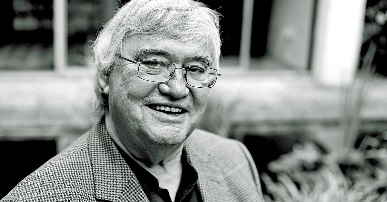 а) Отфрид Пройслер б) Петер Хертлинг в) Генрих Христиан Вильгельм Бушг) Эрих Кестнер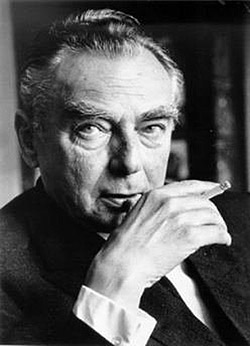 21. Назовите имя немецкого писателя.а) Эрих Кестнерб) Петер Хертлинг в) Генрих Христиан Вильгельм Бушг) Отфрид Пройслер 22. Назовите имя немецкого писателя.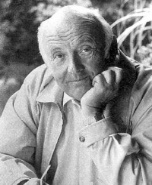 а) Отфрид Пройслерб) Генрих Христиан Вильгельм Буш в) Петер Хертлингг) Эммануил Энде23. Назовите автора этих произведений «Когда я был маленьким», «Эмиль и сыщики»,  «Мальчик из спичечной коробки», «Кнопка и Антон», «Две Лотты», «Проделки близнецов», «Летающий класс».а) Отфрид Пройслерб) Эрих Кестнерв) Петер Хертлинг24. Назовите автора этих произведений «Король воров», «Дикие курочки», «Чернильное сердце» и тд.а) Отфрид Пройслер б) Корнелия Функев) Петер Хертлинг25. Назовите автора этих произведений «Макс и Мориц» и «Плих и Плюх».а) Петер Хертлингб) Отфрид Пройслер в) Вильгельм Буш26. Назовите автора следующих произведений "Житейских воззрениях кота Мура", Повесть-сказка «Щелкунчик и Мышиный король», Сборник новелл «Ночные этюды». а) Генрих Христиан Вильгельм Бушб) Рудольф Эрих Распев) Эрнст Теодор Амадей Гофман27. Назовите автора следующих произведений «Крабат: Легенды старой мельницы», «Маленькая Баба-Яга», «Маленькое Привидение».а) Отфрид Пройслерб) Вильгельм Гауф б) Эрих Кестнер28. Назовите автора следующих произведений «Госпожа метелица», «Мальчик с пальчик», «Сахарный домик», «Умная Гретель», «Бременские музыканты», «Гензель и Гретель», а) Вильгельм Гримм, Якоб Гримм, б) Вильгельм Гауф в) Отфрид Пройслер29. В каком городе разворачиваются события в произведении Э.Т. А. Гофмана «Щелкунчик и Мышиный король»?а) Шильдб) Нюрнбергв) Бремен30. … Жила она в крохотной избушке, одиноко стоявшей в лесу. Крыша избушки покривилась от ветра, труба скрючилась, ставни дребезжали на разные голоса. … Снаружи к избе была пристроена огромная печь. Без такой печи никак нельзя обойтись, иначе избушка не была бы настоящим домом … О чьём доме идёт речь?а) Бабы-Ягиб) Маленького водяного в) Повелителя Драконов 31. Эти великие сказочники увлекались собирательством немецкого фольклора и с самого Раннего возраста были связаны тесными узами дружбы, которая оставалась прочной всю жизнь. а) Отфрид Пройслер б) Братья Гриммв) Вильгельм Буш32. Назовите имя немецкого сказочника, автором следующих произведений «Маленький Мук», «Калиф-аист», «Карлик нос».а) Отфрид Пройслерб) Вильгельм Гауф в) Эрих Кестнер33. Назовите автора произведений «Сердце на талии ", Двойняшки «Лотхен», «Эмиль и Сыщики».а) Отфрид Пройслерб) Вильгельм Гауф б) Эрих Кестнерг) Эрнст Теодор Амадей Гофман34. В немецком городе живут весёлые, неунывающие глупцы — герои известных немецких шванков? а) Бремен б) Шильд в) Нюрнберг35. Назовите автора произведений «Плих и Плох ", «Макс и Мориц». а) Генрих Христиан Вильгельм Буш б) Отфрид Пройслер в) Братья Гриммг) Эрнст Теодор Амадей Гофман36. Пять романов этого автора в настоящий момент экранизированы: «Король воров», «Дикие курочки», «Дикие курочки и любовь», «Чернильное сердце» и «Дикие курочки и жизнь». Назовите его имя.а) Перех Хертлингб) Отфрид Пройслер в) Братья Гриммг) Корнелия Функе37. В этом произведении В. Буша главные герои два мальчика озорника, проказы которых очень огорчали жителей немецкого городка. О каком произведении идёт речь?а) Плих и Плохб) Двойняшки Лотхен в) Макс и Мориц38. Трагическая история её любви вдохновила многих писателей, поэтов на творчество. Её имя носит скола, возвышающаяся над берегом Рейна. О ком идёт речь?а) Гретхенб) Лорелея в) Брунхильда 39. К какому виду словесной образности относится выражение «буря ревела»?а) литотаб) гипербола в) олицетворение40. К какому виду словесной образности относится выражение «белый воротничок"?а) синекдохаб) гипербола в) олицетворениеКритерии оценки5 «отлично» - от 85% до 100% правильно выполненных заданий4 «хорошо» - от 75% до 86%3 «удовлетворительно» - от 61% до 75%2 «неудовлетворительно» -до 61Преподаватель Гой О.В.Рассмотрено на заседанииПМК Иностранных языковПредседатель________/Тихонова И.А.«____»________________2020г.УтверждаюНачальник методического отдела ___________О.А. КарюкинаРассмотрено на заседанииПМК Иностранных языковПредседатель________/Тихонова И.А.«____»________________2020г.УтверждаюНачальник методического отдела ___________О.А. Карюкина